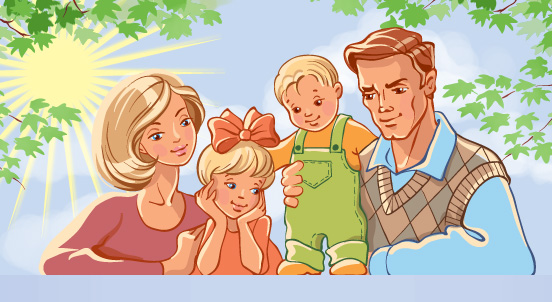 Тема: «День семьи»18.05.2020г. – 22.05.2020г.Рекомендации для родителей:Поговорите с ребенком о семье. Ответьте на вопросы:
С кем ты живешь?
Сколько человек в твоей семье?
Назови всех членов твоей семьи.
Кто самый младший, кто самый старший в семье?
Кто младше всех? Предложите отгадать загадки: Это слово каждый знает,                                                                     Кто стирает, варит, шьѐт Ни на что не променяет!                                                                      На работе устаѐт, К цифре «семь» добавлю «я» —                                                                      Просыпается так рано? - Что получится? (Семья)                                                                      Лишь заботливая (мама)                           Кто научит гвоздь забить,                         Даст машину порулить                         И подскажет, как быть смелым,                       Сильным, ловким и умелым?                       Все вы знаете, ребята,                      — Это наш любимый… (папа)

3. Упражнение "Подбери признак" на согласование существительного с прилагательным.
Бабушка (какая?) - старенькая, добрая, заботливая и т.д.
Дедушка (какой?) - старенький, мудрый, добрый...
Мама (какая?) - молодая, любимая, ласковая...
Папа (какой?) - молодой, спортивный, добрый, внимательный, сердечный... 

4. Упражнение "У кого?" на употребление существительного в родительном падеже.
У кого руки сильные? - У папы.
У кого ласковые руки? - ...
У кого глаза добрые? - ... 
5. Упражнение "Скажи наоборот" на образование антонимов.
Старший - ... (младший)
Молодой - ... (старый)
Большой - ... (маленький)
Добрый - ... (злой)
Старше - ... (моложе)
и т.д. 

6. Упражнение для пальчиков на развитие мелкой моторики.
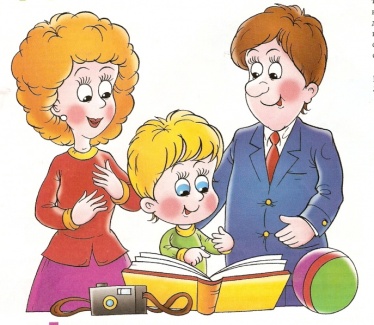 (руки сжаты в кулак, попеременно разжимать
пальчики, начиная с большого пальца)
Этот пальчик - дедушка,
Этот пальчик - бабушка,
Этот пальчик - папочка,
Этот пальчик - мамочка
Ну, а это я.
Вот и вся моя семья.
(сжать руку в кулак несколько раз)7. Игра с правилами «Опиши, какая (какой), что делает?» Мама — веселая, любимая, заботливая;… готовит, стирает,…; бабушка — ... ; дедушка — ... ; папа — ... ; брат — ... ; сестра — ....Желаю удачи!                                         Материал подготовила:                                 Учитель-логопед:                                                        Светлана Николаевна Татарова